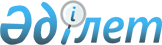 Об установлении единого размера социальной помощи к памятным датам и праздничным дням
					
			Утративший силу
			
			
		
					Решение маслихата Алгинского района Актюбинской области от 17 апреля 2014 года № 149. Зарегистрировано Департаментом юстиции Актюбинской области 28 апреля 2014 года № 3851. Утратило силу решением маслихата Алгинского района Актюбинской области от 12 февраля 2016 года № 258      Сноска. Утратило силу решением маслихата Алгинского района Актюбинской области от 12.02.2016 № 258 (вводится в действие со дня его первого официального опубликования).

      Примечание РЦПИ.

      В тексте документа сохранена пунктуация и орфография оригинала.

      В соответствии с пунктом 2-3 статьи 6 Закона Республики Казахстан от 23 января 2001 года "О местном государственном управлении и самоуправлении в Республике Казахстан", постановлением Правительства Республики Казахстан от 21 мая 2013 года № 504 "Об утверждении Типовых правил оказания социальной помощи, установления размеров и определения перечня отдельных категорий нуждающихся граждан" Алгинский районный маслихат РЕШИЛ:

      1. Установить согласованный с местным исполнительным органом области единый размер социальной помощи к памятным датам и праздничным дням, согласно приложения к настоящему решению.

      2. Настоящее решение вводится в действие по истечении десяти календарных дней со дня первого официального опубликования.

 Единый размер социальной помощи к памятным датам и праздничным дням      Сноска. Приложение с изменениями, внесенными решениями маслихата Алгинского района Актюбинской области от 12.03.2015 № 195 (вводится в действие по истечении десяти календарных дней после его первого официального опубликования); от 10.06.2015 № 206 (вводится в действие по истечении десяти календарных дней после дня его первого официального опубликования).

      Следующим категориям:

      участникам и инвалидам Великой Отечественной войны, ко Дню Победы - 9 мая, в размере 100 тысяч тенге;

      лицам, приравненным по льготам и гарантиям к участникам Великой Отечественной войны, ко Дню Победы - 9 мая, в размере 50 тысяч тенге;

      лицам, приравненным по льготам и гарантиям к инвалидам Великой Отечественной войны, ко Дню Победы - 9 мая, в размере 50 тысяч тенге;

      другим категориям лиц, приравненным по льготам и гарантиям к участникам Великой Отечественной войны, ко Дню Победы - 9 мая, в размере 30 тысяч тенге;

      женам (мужьям) умерших участников Великой Отечественной войны, не признававшихся инвалидами, не вступившим в повторный брак, ко дню Победы – 9 мая, в размере 25 тысяч тенге;

      родителям и женам умерших воинов-афганцев, не вступившим в повторный брак, ко дню Победы – 9 мая, в размере 25 тысяч тенге;

      труженикам тыла, проработавшим не менее 6 месяцев в период с 22 июня 1941 года по 9 мая 1945 года, ко Дню Победы - 9 мая, в размере 15 тысяч тенге;

      гражданам, страдающим онкологическими заболеваниями, ВИЧ-инфицированным, больным различной формой туберкулеза в период амбулаторного лечения, в размере 10 месячного расчетного показателя (в пределах до 6 месяцев в году) по спискам государственного коммунального предприятия "Алгинская центральная районная больница" на праве хозяйственного ведения государственного учреждения "Управление здравоохранения Актюбинской области";

      малообеспеченным семьям из числа получателей государственной адресной социальной помощи, воспитывающим детей до 18 лет, ко Дню защиты детей - 1 июня, в размере 20 тысяч тенге;

      инвалидам, получающим государственные социальные пособия, ко Дню инвалидов - второе воскресенье октября, в размере 30 тысяч тенге;

      предоставить социальную помощь в период учебного года детям инвалидам обучающимся на дому, согласно списков предоставленных- государственным учреждением "Алгинский -районный-отдел-образования", в размере 1 (одного) месячного расчетного показателя.

      Выплата сумм социальной помощи производится через отделения банков второго уровня Алгинского района путем перечисления денежных средств на лицевые счета или картсчета получателей.


					© 2012. РГП на ПХВ «Институт законодательства и правовой информации Республики Казахстан» Министерства юстиции Республики Казахстан
				
      Председатель сессии Маслихата 

Р. Кенжегарин

      Секретарь районного маслихата 

А. Кайрушев

      СОГЛАСОВАНО:
Заместитель Акима
Актюбинской области
С. Нуркатова
14 апреля 2014 г.
Приложение к решению Алгинского районного маслихата от 17 апреля 2014 года № 149